BULLETIN D’INSCRIPTION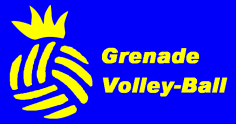 VOLLEY BALL 4X4 MIXTE GREENMERCREDI 29 JUIN  ET VENDREDI 1er JUILLET 2016 : TOURNOI LOISIRSNOM de l’équipe :……………………………………………Equipe présente sur le tournoi 2015 ? □ Oui □  NonSi oui sous quel nom ? …………………………………………………….Responsable de l’équipe : NOM, prénom :…………………………………………………………….Adresse : ………………………………………………………………………..Téléphone : ……………………………………………………………………..Mail :………………………………………………………………………………Engagement : 4 personnes x 7€Soirée dansante du vendredi soir OUVERT à TOUSVenez nombreux !!TOTAL à REGLER : ……………. €Bulletin à renvoyer avant le 19/06/16 accompagné du règlement à :GRENADE VOLLEY BALL, 56 rue Romain Rolland - App 13 - 31520 Ramonville St Agne Renseignements : 07 82 11 79 78grenadevb@googlegroups.comBULLETIN D’INSCRIPTIONVOLLEY BALL 4X4 MIXTE GREENMERCREDI 29 JUIN ET VENDREDI 1er JUILLET 2016 : TOURNOI LOISIRSNOM de l’équipe :……………………………………………Equipe présente sur le tournoi 2015 ? □ Oui □  NonSi oui sous quel nom ? …………………………………………………….Responsable de l’équipe : NOM, prénom :…………………………………………………………….Adresse : ………………………………………………………………………..Téléphone : ……………………………………………………………………..Mail : ……………………………………………………………………………….Engagement : 4 personnes x 7€Soirée dansante du vendredi soir OUVERT à TOUSVenez nombreux !!TOTAL à REGLER : ……………. €Bulletin à renvoyer avant le 19/06/16 accompagné du règlement à :GRENADE VOLLEY BALL,  56 rue Romain Rolland - App 13 - 31520 Ramonville St Agne                       Renseignements : 07 82 11 79 78grenadevb@googlegroups.com